УЧИМСЯ ЛЮБИТЬ СВОЮ РОДИНУВ рамках  межведомственного взаимодействия  и социального партнерства с учреждениями культуры и образования   организованы   и проведены  познавательно- развлекательные программы  для детей и подростков с ограниченными возможностями здоровья.  Одним из направлений  работы – патриотическое воспитание:   погружение  детей   в мир традиций   национальных культур, быта народов  через знакомство с историей  Республики Башкортостан  и города Кумертау. Технология сотрудничества с Кумертауским историко- краеведческим музеем  эффективна в социализации,   формировании коммуникативных навыков между детьми и развития толерантности.  С помощью  игровых программ дети  получают новые знания о государственных праздниках. Использование мультимедийных средств   и демонстрация  музейных   и архивных материалов  воспитывают чувство уважения  к известным  людям города, республики, государства, учат чтить традиции и  верить  в дружбу.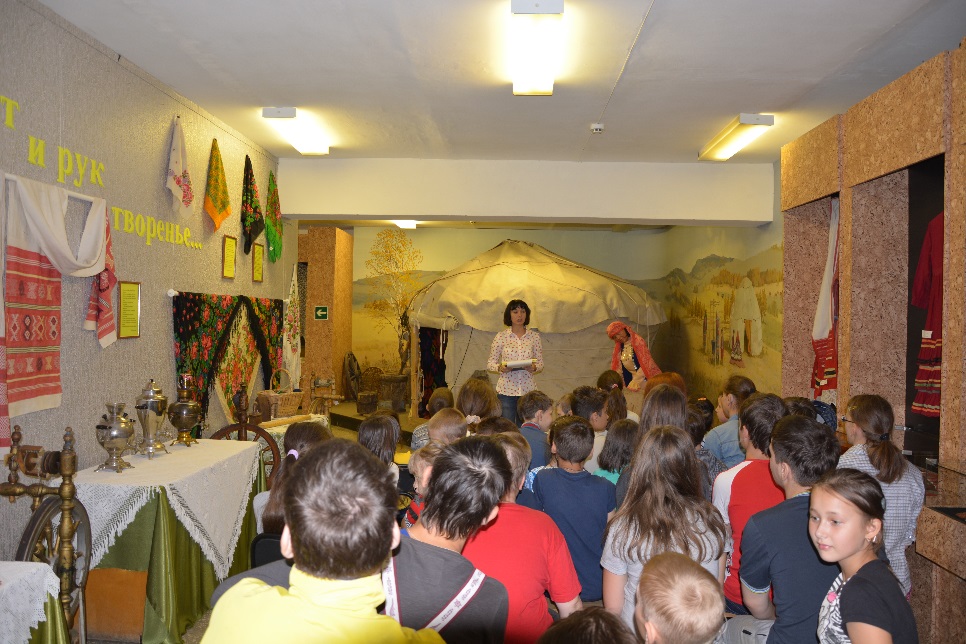 Информационный час «Моя многонациональная Родина» 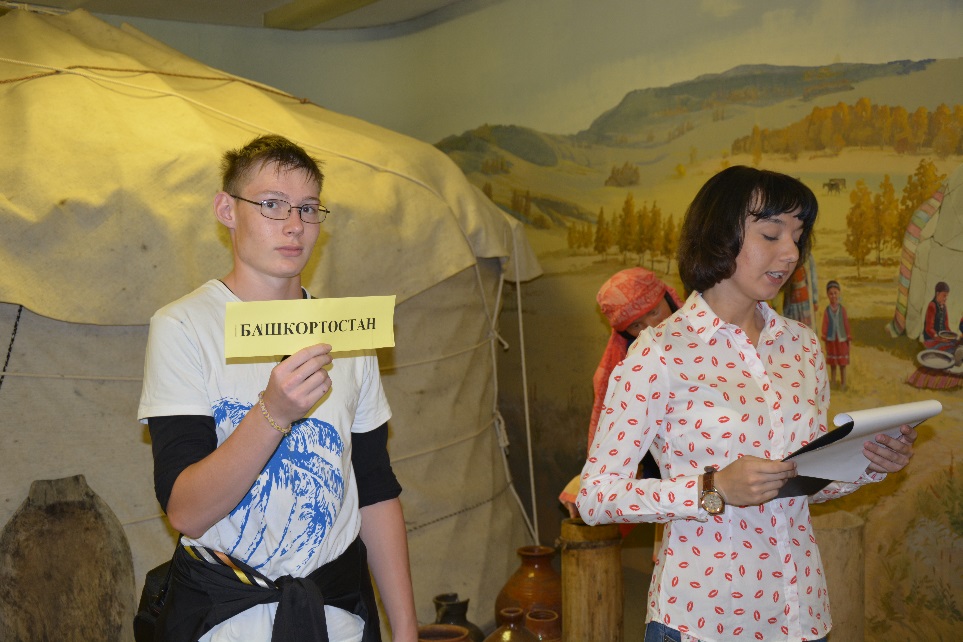 Конкурс: «Знайка»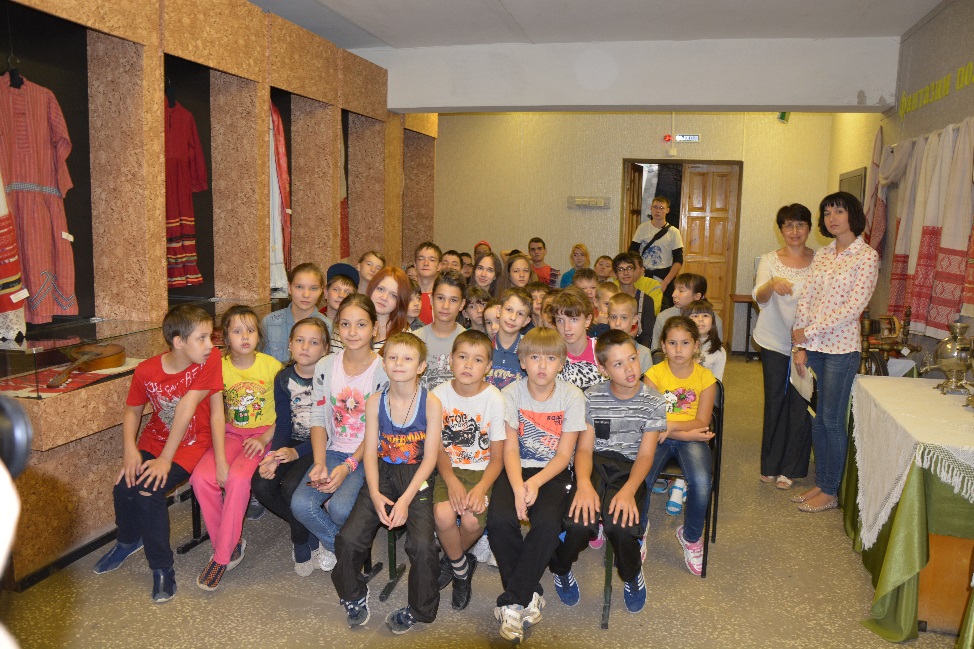 Беседа с детьми  о  Родине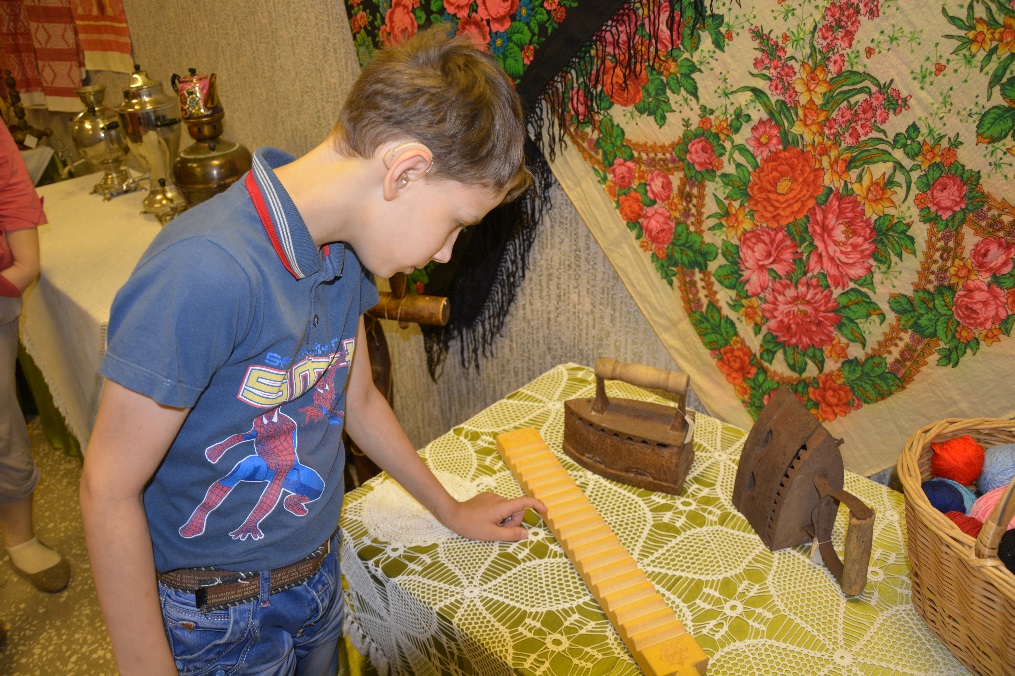 Знакомство  с музейными экспонатами